1.Օգտվելով գնացուցակի՛ր՝ լուծի՛ր խնդիրները: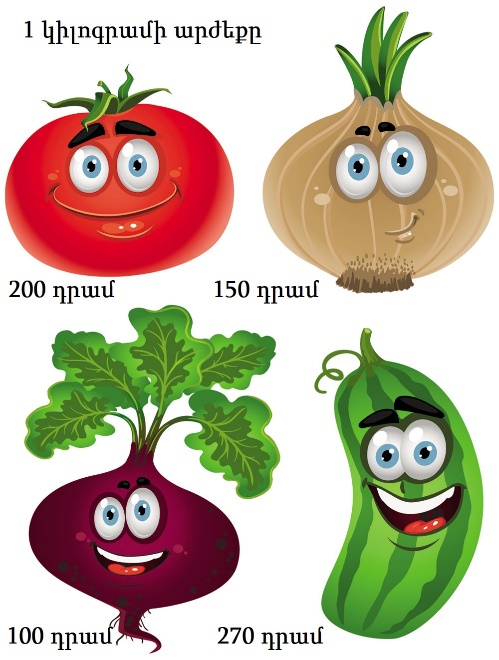 Ա. Ցողիկն  ուներ 540 դրամ: Նա  գնեց 3 կգ լոլիկ: Ինչքա՞ն գումար մնաց Ցողիկի  մոտ:ԼուծումՊատ.՝Բ. Միքայելը  գնեց 1 կգ վարունգ, 2 կգ բազուկ և 1 կգ լոլիկ: Ինչքա՞ն գումար վճարեց:ԼուծումՊատ.՝Գ.Սայենն  ուներ 900 դրամ: Նա գնեց 1 կգ վարունգ, 2 կգ լոլիկ, 1 կգ սոխ և 3 կգ բազուկ:  Ինչքա՞ն գումար վճարեց Սայենը:ԼուծումՊատ.՝Դ.Արմենն  ունի 450 դրամ: Կկարողանա՞ իր ունեցած գումարով կգնել 1 կգ վարունգ և 2 կգ լոլիկ:ԼուծումՊատ.՝Ե.Տաիսիան  ունի 700 դրամ: Ինքա՞ն գումար կմնա նրա մոտ, եթե նա գնի 2կգ բազուկ, 2 կգ սոխ և 1 կգ վարունգ:Լուծում՝Պատ.՝2.Հաշվի՛ր հարմար եղանակով:450 + 60 + 150 + 40= 490 + 150 + 110 + 250 =480 + 70 + 120 + 10 =360 – 90 – 60 =740 – 80 – 40=650 – 70 – 250 =4 x 3 x 5=2 x 9 x 5=2 x 9 x 50= 4 x 4 x 25 =